HRVATSKI JEZIK - SRIJEDA 25.11.2020. LK,MT PROČITAJ REČENICU I PREPIŠI JE JEDNOM DO KRAJA REDA.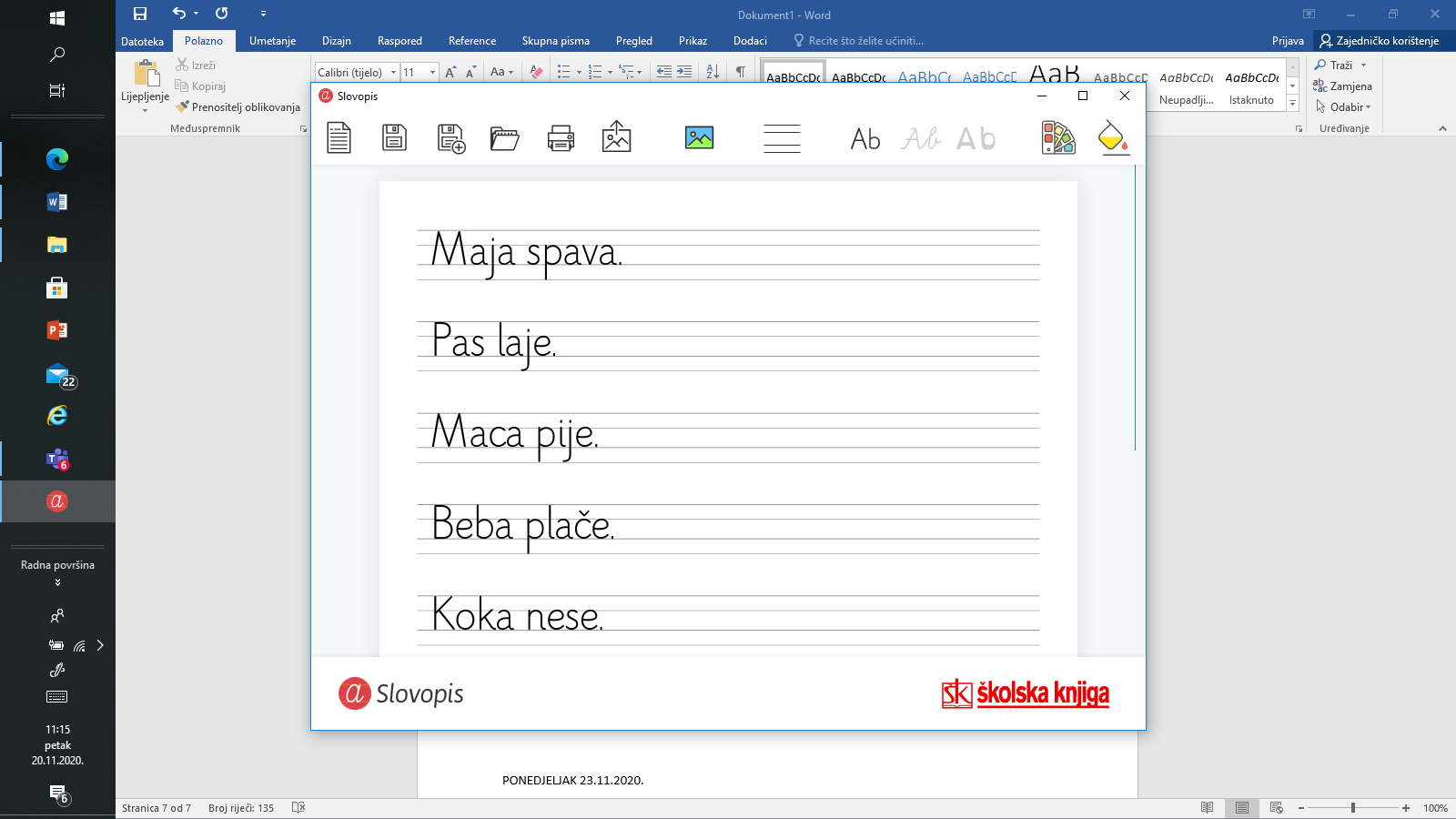 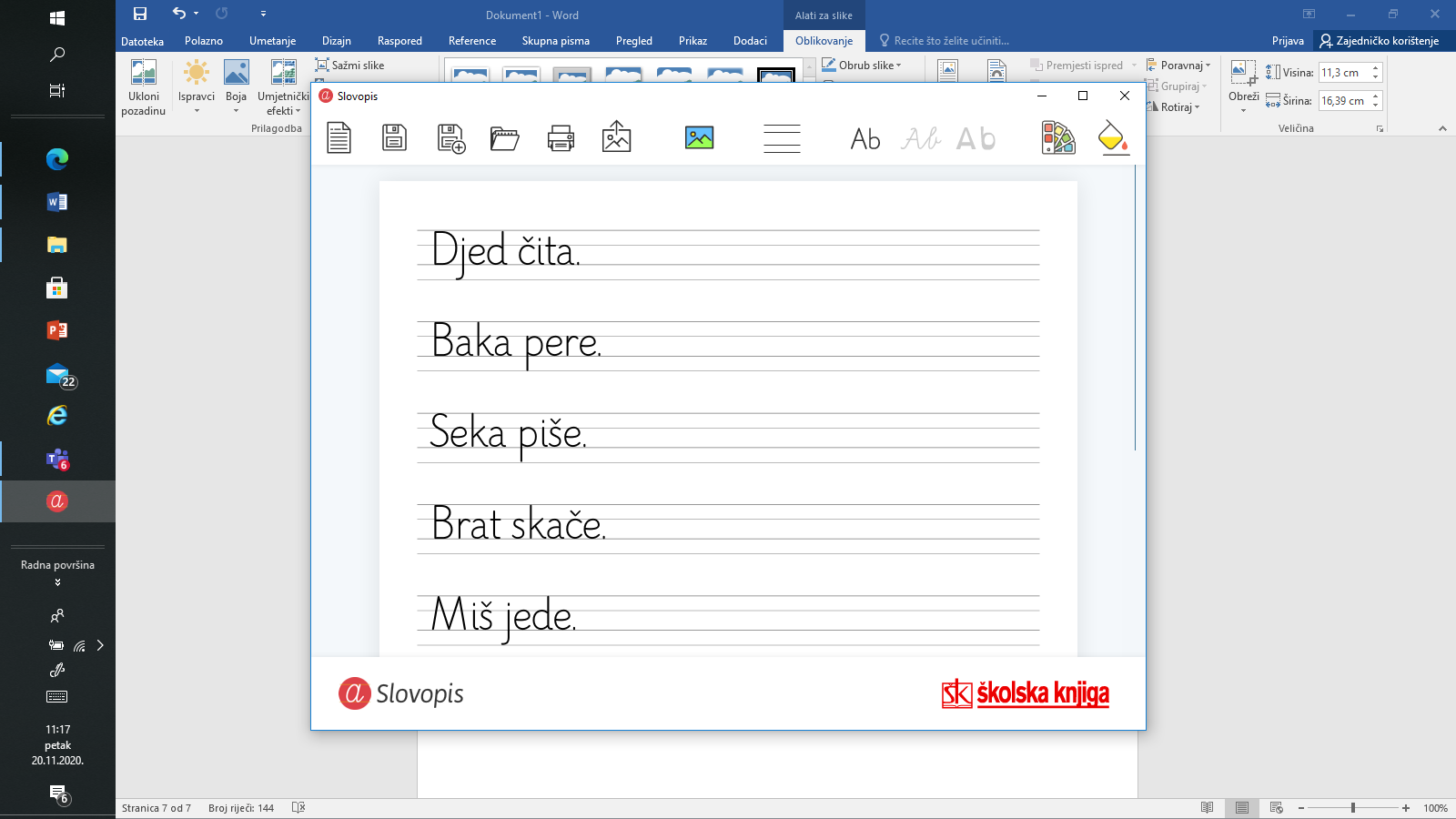 